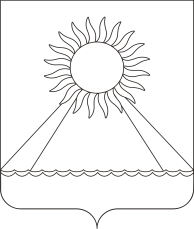 РОССИЙСКАЯ ФЕДЕРАЦИЯЧЕЛЯБИНСКАЯ ОБЛАСТЬАРГАЯШСКИЙ РАЙОНСОВЕТ ДЕПУТАТОВАРГАЯШСКОГО СЕЛЬСКОГО ПОСЕЛЕНИЯРЕШЕНИЕот  « 27» июня 2019г. № 31Об утверждении «Положенияо поощрениях муниципальныхслужащих администрации Аргаяшского сельского поселения»В соответствии со статьей 26 Федерального закона от 02.03.2007 N 25-ФЗ "О муниципальной службе в Российской Федерации", статьей 11 Закона Челябинской области "О регулировании муниципальной службы в Челябинской области" N 144-ЗО от 30.05.2007, Уставом Аргаяшского сельского поселения                                        РЕШАЕТ:1. Утвердить Положение о поощрениях муниципальных служащих администрации Аргаяшского сельского поселения (приложение).2. Настоящее Решение вступает в силу со дня его официального опубликования.Глава поселения                                                        А.З.ИшкильдинПредседатель Советадепутатов                                                                 К.В.МитрофановПриложениек решениюСовета депутатовАргаяшского сельского поселенияот    27 июня 2019 г. №31Положениео поощрениях муниципальных служащих администрации Аргаяшского сельского поселенияСтатья 1. Общие положения1. Настоящее Положение о поощрениях муниципальных служащих администрации Аргаяшского сельского поселения (далее - Положение) разработано на основании Трудового кодекса РФ, Федерального закона "О муниципальной службе в Российской Федерации", Закона Челябинской области "О регулировании муниципальной службы в Челябинской области", направлено на стимулирование надлежащего исполнения своих должностных обязанностей, на повышение профессионального уровня, своевременное и качественное выполнение своих обязанностей муниципальными служащими администрации Аргаяшского сельского поселения.2. Настоящим Положением устанавливаются виды поощрений, порядок их применения.Статья 2. Основания для поощрения муниципальных служащих1. Основанием для поощрения являются:- продолжительная и безупречная служба;- выполнение заданий особой важности и сложности;- другие достижения по службе и положительных результатов аттестации;- юбилейные даты;-выход на пенсию.2. Безупречность службы определяется отсутствием дисциплинарных взысканий на дату оформления поощрения.3. Важность и сложность задания в каждом конкретном случае определяется главой поселения и руководителем структурного подразделения.Статья 3. Виды поощрений муниципального служащего1. К муниципальному служащему применяются следующие виды награждения и поощрения:1) объявление благодарности с выплатой единовременного поощрения;2) награждение почетной грамотой с выплатой единовременного поощрения или с вручением ценного подарка;3) иные виды поощрения и награждения в соответствии с федеральным законодательством и законодательством Челябинской области.2. Решение о поощрении или награждении муниципального служащего, либо представление к поощрению или награждению принимается совместно главой поселения и руководителем структурного подразделения.Статья 4. Порядок применения поощрения1. Решение о применении поощрения к муниципальному служащему в виде объявления благодарности, выплаты единовременного денежного поощрения, награждения Почетной грамотой, ценным подарком   оформляется соответствующим правовым актом.2. Ходатайство о поощрении муниципального служащего подается на имя главы поселения.В тексте ходатайства о поощрении должна быть охарактеризована деятельность муниципального служащего, указаны мотивы поощрения.Ходатайство подписывается руководителем структурного подразделения, ходатайствующим о поощрении. В случае поощрения муниципального служащего, являющегося руководителем структурного подразделения органа местного самоуправления, ходатайство подписывается главой поселения. Решение о поощрении руководителя структурного подразделения органа местного самоуправления, заместителя руководителя органа местного самоуправления может приниматься самостоятельно главой поселения.3. Представление к государственным наградам Российской Федерации и Челябинской области оформляется в соответствии с установленным порядком.4. Допускается одновременное применение нескольких видов поощрений. При этом, как правило, сочетаются меры морального и материального стимулирования труда муниципального служащего.5. В течение срока действия дисциплинарного взыскания муниципальный служащий не поощряется.6. Запись о поощрении муниципального служащего заносится в трудовую книжку муниципального служащего.7. Поощрение муниципальных служащих в виде выплаты денежного поощрения или награждения ценным подарком производится за счет средств бюджета Аргаяшского сельского поселения.